ΧΡΗΣΙΜΟΙ ΣΥΝΔΕΣΜΟΙ ΣΥΜΒΟΥΛΕΥΤΙΚΗΣ ΚΑΙ ΕΠΑΓΓΕΛΜΑΤΙΚΟΥ ΠΡΟΣΑΝΑΤΟΛΙΣΜΟΥ Ε.Ο.Π.Π.Ε.Π.ΕΘΝΙΚΟΣ ΟΡΓΑΝΙΣΜΟΣ ΠΙΣΤΟΠΟΙΗΣΗΣ ΠΡΟΣΟΝΤΩΝ ΚΑΙ ΕΠΑΓΓΕΛΜΑΤΙΚΟΥ ΠΡΟΣΑΝΑΤΟΛΙΣΜΟΥΠληροφορίες για τα επαγγέλματα και την αγορά Εργασίαςhttps://e-stadiodromia.eoppep.gr/index.php/%CE%B8%CE%B5%CE%BC%CE%B1%CF%84%CE%B9%CE%BA%CE%BF%CE%B9-%CE%BA%CE%B1%CF%84%CE%B1%CE%BB%CE%BF%CE%B3%CE%BF%CE%B9-%CF%80%CE%BB%CE%B7%CF%81%CE%BF%CF%86%CE%BF%CF%81%CE%B7%CF%83%CE%B7%CF%82/%CF%88%CE%AC%CF%87%CE%BD%CE%B5%CE%B9%CF%82-%CF%80%CE%BB%CE%B7%CF%81%CE%BF%CF%86%CE%BF%CF%81%CE%AF%CE%B5%CF%82-%CE%B3%CE%B9%CE%B1-%CF%84%CE%B1-%CE%B5%CF%80%CE%B1%CE%B3%CE%B3%CE%AD%CE%BB%CE%BC%CE%B1%CF%84%CE%B1-%CE%AE-%CE%BA%CE%B1%CE%B9-%CF%84%CE%B7%CE%BD-%CE%B1%CE%B3%CE%BF%CF%81%CE%AC-%CE%B5%CF%81%CE%B3%CE%B1%CF%83%CE%AF%CE%B1%CF%82 Ενημερωτικό  φυλλάδιο του Ε.Ο.Π.Π.Ε.Π.Πατήστε εδώ.Real Game: Ένα διαδραστικό παιχνίδι για εφήβους - οραματίσου το μέλλον σου παίζοντας!https://e-stadiodromia.eoppep.gr/index.php/real-game ΤΕΣΤ ΕΠΑΓΓΕΛΜΑΤΙΚΩΝ ΕΝΔΙΑΦΕΡΟΝΤΩΝhttps://e-stadiodromia.eoppep.gr/index.php/interest-test ΤΕΣΤ ΕΡΓΑΣΙΑΚΩΝ ΑΞΙΩΝhttps://e-stadiodromia.eoppep.gr/index.php/test-nominative Αυτοαξιολόγηση ικανότητας σχεδιασμού σταδιοδρομίας και λήψης απόφασηςΣυμπλήρωσε τον ακόλουθο πίνακα, επιλέγοντας τον βαθμό στον οποίο μπορείς να ολοκληρώσεις επιτυχώς την κάθε αριθμημένη δήλωση της αριστερής στήλης. Συγκεκριμένα, ο βαθμός επιτυχούς ολοκλήρωσης κυμαίνεται από το 1 (Δεν το καταφέρνω καθόλου) έως το 4 (Το καταφέρνω εξαιρετικά καλά μόνος/η μου). Δεν υπάρχει σωστή ή λανθασμένη απάντηση.
Όταν ολοκληρώσεις τη συμπλήρωση πάτησε το κουμπί «Αποτέλεσμα» στο τέλος των ερωτήσεων.https://e-stadiodromia.eoppep.gr/index.php/slelfas/seffas-plan-deciden ΕΡΓΑΛΕΙΑ ΕΠΑΓΓΕΛΜΑΤΙΚΟΥ ΠΡΟΣΑΝΑΤΟΛΙΣΜΟΥΕνδιαφέρονταΑξίεςΕπαγγελματικές Αποφάσειςhttps://e-stadiodromia.eoppep.gr/index.php/%CE%B5%CF%81%CE%B3%CE%B1%CE%BB%CE%B5%CE%AF%CE%B1-%CE%B5%CF%80%CE%B1%CE%B3%CE%B3%CE%B5%CE%BB%CE%BC%CE%B1%CF%84%CE%B9%CE%BA%CE%BF%CF%8D-%CF%80%CF%81%CE%BF%CF%83%CE%B1%CE%BD%CE%B1%CF%84%CE%BF%CE%BB%CE%B9%CF%83%CE%BC%CE%BF%CF%8D Κατάλογος Επαγγελματικών Περιγραμμάτων 1-50https://www.eoppep.gr/index.php/el/structure-and-program-certification/workings/katalogos-ep Πληροφορίες για τα επαγγέλματα και την αγορά ΕργασίαςΒίντεο Επαγγελμάτων-Youtube ΕπαγγέλματαΓνώρισε τον κόσμο της αγοράς εργασίας μέσα από τα ποικίλα και αντιπροσωπευτικά επαγγέλματα.Παρακολούθησε βίντεο από διαφορετικούς κλάδους που περιγράφουν τον χώρο εργασίας και τις βασικές δραστηριότητες του επαγγέλματός τους. Αναζήτησε αυτό που σε ενδιαφέρει και σε εκφράζει.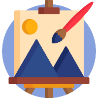 Τέχνη & Πολιτισμός, Εκπαίδευση & Διά Βίου Μάθηση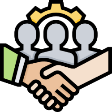 Οικονομία & Διοίκηση, Ενημέρωση και Επικοινωνία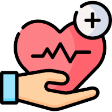 Υγεία & Κοινωνική Μέριμνα, Αισθητική-Ομορφιά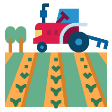 Γεωργία-Αλιεία-Κτηνοτροφία-Τρόφιμα-Ποτά & Διατροφή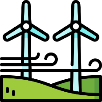 Ενέργεια & Περιβάλλον-Κατασκευές-Τεχνολογία-Logistics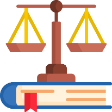 Νομικά-Εθνική Άμυνα-Δημόσια Τάξη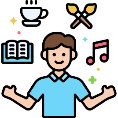 Βασικές Δεξιότητες Διά Βίου Μάθησηςhttps://e-stadiodromia.eoppep.gr/index.php/%CE%B8%CE%B5%CE%BC%CE%B1%CF%84%CE%B9%CE%BA%CE%BF%CE%B9-%CE%BA%CE%B1%CF%84%CE%B1%CE%BB%CE%BF%CE%B3%CE%BF%CE%B9-%CF%80%CE%BB%CE%B7%CF%81%CE%BF%CF%86%CE%BF%CF%81%CE%B7%CF%83%CE%B7%CF%82/%CF%88%CE%AC%CF%87%CE%BD%CE%B5%CE%B9%CF%82-%CF%80%CE%BB%CE%B7%CF%81%CE%BF%CF%86%CE%BF%CF%81%CE%AF%CE%B5%CF%82-%CE%B3%CE%B9%CE%B1-%CF%84%CE%B1-%CE%B5%CF%80%CE%B1%CE%B3%CE%B3%CE%AD%CE%BB%CE%BC%CE%B1%CF%84%CE%B1-%CE%AE-%CE%BA%CE%B1%CE%B9-%CF%84%CE%B7%CE%BD-%CE%B1%CE%B3%CE%BF%CF%81%CE%AC-%CE%B5%CF%81%CE%B3%CE%B1%CF%83%CE%AF%CE%B1%CF%82?view=article&id=132 ΕΛ.Ε.ΣΥ.ΠΕΛΛΗΝΙΚΗ ΕΤΑΙΡΕΙΑ ΣΥΜΒΟΥΛΕΥΤΙΚΗΣ ΚΑΙ ΕΠΑΓΓΕΛΜΑΤΙΚΟΥ ΠΡΟΣΑΝΑΤΟΛΙΣΜΟΥ http://www.elesyp.gr/  ΕΘΝΙΚΟ ΚΑΙ ΚΑΠΟΔΙΣΤΡΙΑΚΟ ΠΑΝΕΠΙΣΤΗΜΙΟ ΑΘΗΝΩΝ  Τμήμα Ψυχολογίας, Εργαστήριο Επαγγελματικού Προσανατολισμού και Συμβουλευτικής "Μιχάλης Κασσωτάκης"http://ergastirio-eps.ppp.uoa.gr/ ΑΝΑΚΟΙΝΩΣΗ ΤΗΣ ΕΥΡΩΠΑΪΚΗΣ ΕΠΙΤΡΟΠΗΣ: NEW SKILLS AGENDA FOR EUROPΕ (ΝΕΟ ΘΕΜΑΤΟΛΟΓΙΟ ΔΕΞΙΟΤΗΤΩΝ ΓΙΑ ΤΗΝ ΕΥΡΩΠΗ)10 δράσεις της ΕΕ για την ενίσχυση του ανθρώπινου δυναμικού, της απασχολησιμότητας και της ανταγωνιστικότητας.
http://ec.europa.eu/social/main.jsp?catId=1223
ΔΙΕΘΝΕΣ ΚΕΝΤΡΟ ΓΙΑ ΤΗΝ ΕΠΑΓΓΕΛΜΑΤΙΚΗ ΑΝΑΠΤΥΞΗ ΚΑΙ ΤΗ ΔΗΜΟΣΙΑ ΠΟΛΙΤΙΚΗ (INTERNATIONAL CENTRE FOR CAREER DEVELOPMENT AND PUBLIC POLICY – ICCDPP)Παροχή πληροφόρησης και συμβουλών για την ανάπτυξη εθνικών πολιτικών και συστημάτων υποστήριξης της επαγγελματικής ανάπτυξης στους τομείς της εκπαίδευσης, κατάρτισης, απασχόλησης και κοινωνικής ενσωμάτωσης.
http://iccdpp.org/
ΔΡΑΣΕΙΣ ΓΙΑ ΤΗ ΣΥΕΠ ΤΟΥ ΕΥΡΩΠΑΪΚΟΥ ΚΕΝΤΡΟΥ ΓΙΑ ΤΗΝ ΑΝΑΠΤΥΞΗ ΤΗΣ ΕΠΑΓΓΕΛΜΑΤΙΚΗΣ ΕΚΠΑΙΔΕΥΣΗΣ ΚΑΙ ΚΑΤΑΡΤΙΣΗΣ (CEDEFOP)Έρευνες και μελέτες του CEDEFOP για την ενίσχυση των διαφόρων ομάδων στόχου της ΣυΕΠ καθώς και για τη βελτίωση της ποιότητας των σχετικών υπηρεσιών.
http://www.cedefop.europa.eu/en/events-and-projects/projects/lifelong-guidance
